Katarzyna Rynkiewiczpsycholog – biała szkołaTrudności natury psychologicznej proszę zgłaszać mailowo na adres rynkiewicz.katarzyna@zso8gdynia.pl (rodzice, dzieci) wówczas ustalimy dalsze formy i możliwości wsparcia. Odpowiedź na zgłoszenie zostanie udzielona w ciągu 12 godzin. Konsultacje nie mają charakteru psychoterapeutycznego.Całodobowe wsparcie telefoniczne i online dla dzieci i młodzieży świadczy Fundacja Dajemy Dzieciom Siłę.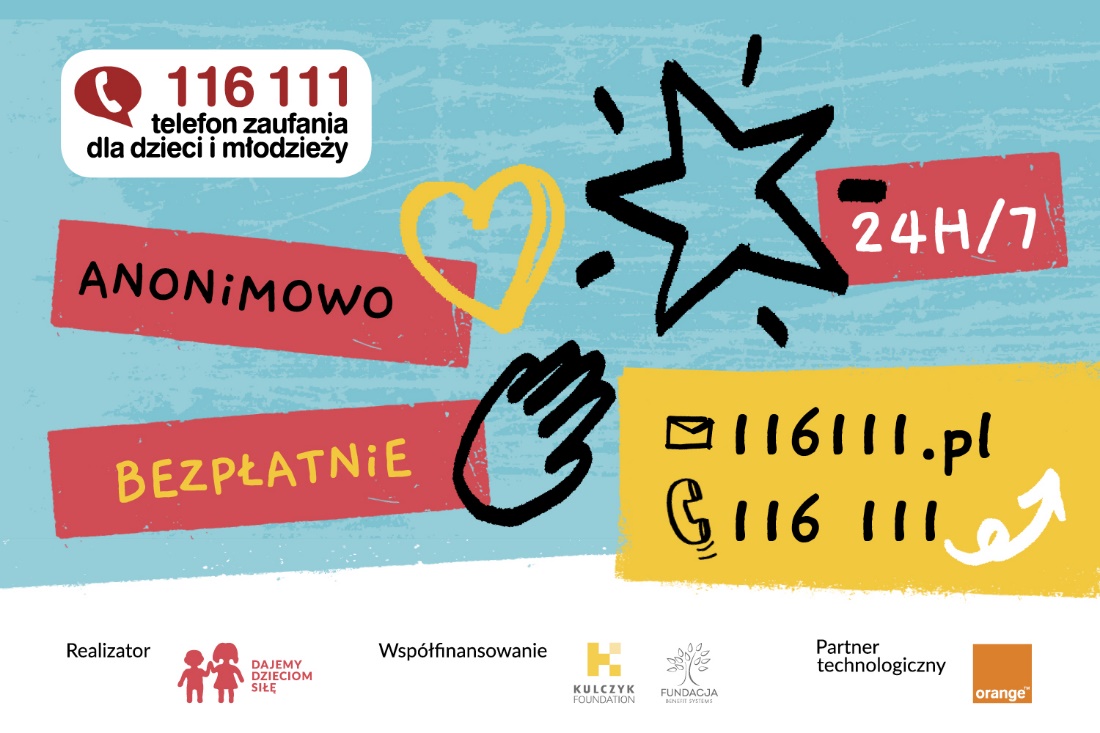 